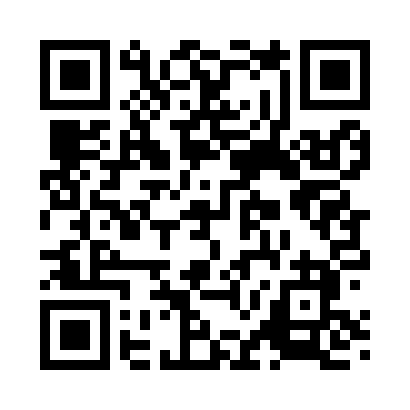 Prayer times for Repton, Alabama, USAMon 1 Jul 2024 - Wed 31 Jul 2024High Latitude Method: Angle Based RulePrayer Calculation Method: Islamic Society of North AmericaAsar Calculation Method: ShafiPrayer times provided by https://www.salahtimes.comDateDayFajrSunriseDhuhrAsrMaghribIsha1Mon4:285:4812:534:327:589:172Tue4:295:4912:534:327:589:173Wed4:305:4912:534:327:579:174Thu4:305:5012:544:337:579:175Fri4:315:5012:544:337:579:176Sat4:315:5112:544:337:579:167Sun4:325:5112:544:337:579:168Mon4:325:5212:544:337:579:169Tue4:335:5212:544:347:569:1510Wed4:345:5312:544:347:569:1511Thu4:355:5312:554:347:569:1412Fri4:355:5412:554:347:569:1413Sat4:365:5412:554:347:559:1314Sun4:375:5512:554:347:559:1315Mon4:375:5512:554:347:559:1216Tue4:385:5612:554:357:549:1217Wed4:395:5612:554:357:549:1118Thu4:405:5712:554:357:539:1019Fri4:405:5812:554:357:539:1020Sat4:415:5812:554:357:529:0921Sun4:425:5912:554:357:529:0822Mon4:436:0012:554:357:519:0823Tue4:446:0012:554:357:519:0724Wed4:456:0112:564:357:509:0625Thu4:456:0112:564:357:499:0526Fri4:466:0212:564:357:499:0427Sat4:476:0312:554:357:489:0328Sun4:486:0312:554:357:479:0329Mon4:496:0412:554:357:479:0230Tue4:506:0512:554:357:469:0131Wed4:506:0512:554:357:459:00